第七号様式　備考　法人の場合は、氏名のところに代表者の氏名を記載すること。　　　　　　　　　　　　　　　　　所轄警察署名　　　　　　　金属くず商　　　　氏名　第　　　号（縦センチメートル、横センチメートル）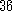 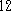 　備考　法人の場合は、氏名のところに代表者の氏名を記載すること。　　　　　　　　　　　　　　　　　所轄警察署名　　　　　　　金属くず商　　　　氏名営業所の名称及び所在地　第　　　号（縦センチメートル、横センチメートル）　備考　法人の場合は、氏名のところに代表者の氏名を記載すること。　　　　　　　　　　　　　　　　　所轄警察署名　　　　　　　金属くず商　　　　氏名　第　　　号（縦センチメートル、横センチメートル）　備考　法人の場合は、氏名のところに代表者の氏名を記載すること。検印　　　　　金属くず商　　　　氏名　第　　　号（縦センチメートル、横センチメートル）　備考　法人の場合は、氏名のところに代表者の氏名を記載すること。　　　　　金属くず商　　　　氏名　第　　　号（縦センチメートル、横センチメートル）